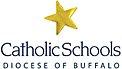 BDFHSA Meeting Minutes – November 7, 2013Opening  prayerRatification of By-LawsDrafts were sent to all BDFHSA members via e-mailchange in fee from $1 per family (with $250 max. per school) to $25.00 per schoolOnce approved, the new by-laws will be sent to financeNew by-laws will be posted on the HSA page of the WNYCatholic School website By-Laws were reviewedNames were taken from all interested in becoming members of Executive Council –Article IV Sr. Carol is responsible for appointing Diocesan Moderator, Diocesan Advisor and Principal Advisor, Sr. Carol has already asked someone to become principal advisorArticle V – Reviewed Colloquium Representatives responsibilities and overall reviewAnnual Fall meeting – possible eventOptional Regional meetingQuestion: Start date for Executive Board?Answer: Article VII – September 1stArticle 6, Section 4 Requirements for Quorum - Question: What happens if less than 40% of the membership is present? Answer: They may conduct business, but cannot pass resolutions of any kind.Question: What is the term for Ex. Council members?Answer: It is a 1 year term, renewable onceMotion was made to ratify the By-laws  1st by Patti Otto and 2nd by Jason Longo, the ratification passed by majority, none opposed or abstained RevitalizationSr. Carol has met with 10-12 schools and offered to visit any other school to discuss revitalizationIn order to provide parents/students a say in what they want in their school the diocese created a surveySurvey will be on-line for all to access (Note: Will be available until Dec 1st)Survey will be monitored by survey company – very detailed resultsMany tweaks have already been made, members were asked for inputSurveyBasic info: school name, school location, required facilities that are available, academic programs Spent time reviewing STREAM initiative, strengths of Catholic school is parent/guardian involvementPer pupil cost is $7,000, what would you be willing to pay for tuition?Survey Changes/Additions/Questions:Language lab – more specific  Change to:  English/reading labAdvanced math? Change to Regents?  - YesAsk how close your school is to the ideal school? – YesAsk how involved is parent? – open ended question – Agreed When reading the results  - more involved parents will have more input – agreedAdd: teachers certified in subject they are teaching – agreedAdd: what town is school located, do you live in the same district?Suggestion: Under Q11 add Catholic values – agreedAdd: students to take survey Add: list of activities parents are involved in so they can check eachAdd: classroom size (open ended)Student: teacher ratioHandicap accessHow important is parish supportCertified Special Ed. teacherInstrument instruction (in addition to performance music)Allergy awareness/nurse on staffField trips/out of school experienceUse of community resourcesWeekly mass/regular mass offeredHave N/A as an option for each questionSr. Carol provided her e-mail address: CCimino@buffalodiocese.org for suggestionsDeadline for more suggestions is tomorrow (Nov 8th)Don’t want survey to be too longPrincipals are aware of survey will communicate with familiesSuggestion: have Diocese send out letter on letterhead asking to complete surveyQuestion: Will we have results by school? Answer: Possibly, not sure yet, outside firm managing surveyQuestion: Can individual schools use survey for own use?  Answer: Principals will have access to share resultsSurvey monkey was suggested as option $100 for up to 50 questions.Question: How will this survey help if the recommendations from the clusters are due by Nov 15th?Answer: Final decisions will not have been made by Nov. 15th, the drafts are due by Nov 15th Will low participation from a school affect data taken back to clusters? Answer: No it will notFinal announcements will be made in mid January waiting for input from survey drafts.Announcement will be made publiclyCan schools print out survey and hold competition/contest/drawing?Yes, but Sr. Carol does not see the need, survey overall participation will not play into the decisions being made by the clustersChris Riso – Education Investment Tax CreditCatholic Action Network of the NYS Catholic Conference allows you to get e-mail alerts about advocacy for Catholic Schools. Join hereTax Credit Bill- turn what you owe in NYS taxes into donation to scholarship funds like BISONBISON waiting list is still 900 families Dollar for dollar tax credit (up to 75% of your NYS tax liability) Individual and corporate taxes included in bill50% will go to non-public schools, 50% will go to public schoolsEncourage companies and organizations to donateBill already passed in Senate 2X’s106 members of assembly –need 76 Democrats to support bill, have 74 nowSean Ryan has not yet supported bill – his district= west side and parts of the Southtowns.  Families in his district are encouraged to call or e-mail him to co-sponsor the bill Hamburg schools- letter sent  asking parents to callUse handout to find out who represents your district. If they have co-sponsored, call or e-mail to thank them for their support, let them know how important it is to you and your school Political atmosphere is very positive to have bill passed this year, 2014, window will close at the fall 2014 electionChris asks all to call their Assembly person to thank them for their supportGenerally anything that supports non-public schools is not supportedWhat parents can do?  go to www.investined.org and registerQuestion: Can schools set up their own scholarship fund? Answer: We have to pass the bill first.  Must be a collaboration of at least 2 schools (note: Sr. Carol is not encouraging  the creation of smaller funds as they would dilute the larger BISON fund)Question: Is there a possible voucher? Answer: We have asked every year, not at this time.For questions or more info. contact Chris Riso: criso@buffalodiocese.orgMaking a Difference Dinner – January 30, 2014  Fundraising event of more than 1,000 adults who support  Catholic education, specifically, the BISON Fund – details at http://www.frcdb.org/ look for Making a Difference Dinner on the left sidebarSnowball Dances – January 31, 2014Catholic elementary school student fundraising events in support of BISON FundOne event at St. Greg’s in Williamsville, another at Nativity of Our Lord, Orchard ParkParents from 10-12 schools are collaborating to run event at both schoolsStudents from 10-12 schools participate at each venue5th & 6th grades go from 6-8PM7th & 8th grades go from 9-11PMFee is charged, proceeds go to BISON FundContacts: St. Greg’s – Jean Comer, Nativity – Maritza RuhJohn RosemondComing to WNY Feb 12 & 13, 2014Northtowns site: St. John the Baptist , KenmoreSouthtowns site: To be announcedDetails to followClosing comments:  Once Executive Board and 3 at-large members are decided, all will be sent an e-mail and list will be posted to HSA page of WNYCatholicSchools website.Closing Prayer and dismissal								Submitted by: Jennifer Metzger								Confirmed and posted by Ginny Wallace